NAVODILA ZA DELO DOMA – 9. 2. –  12. 2. 2021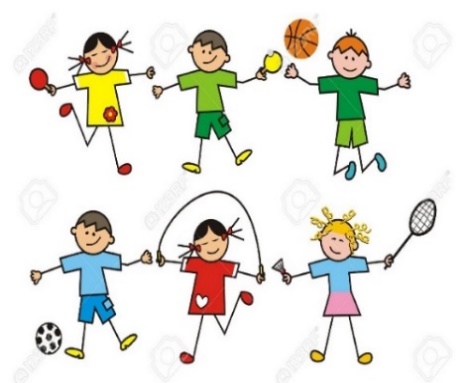 INTERESNA DEJAVNOST - ŠPORT Učenci, pozdravljeni! POŠILJAM VAM ŠPORTNO NALOGO ZA  TA TEDEN.  NALOGE ZA RAZGIBAVANJE IZVAJAJTE VSAK DAN, Vaje za razgibavanje 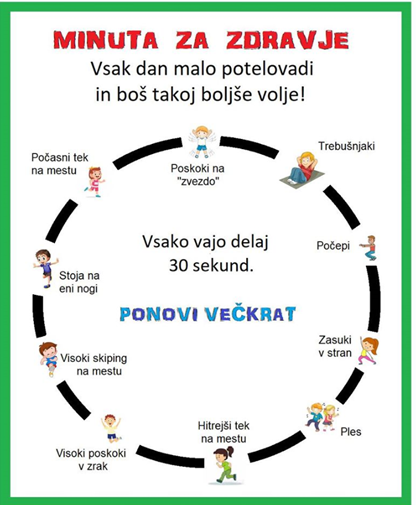 GIBAJ IN UŽIVAJ!Učiteljica športa